Общество с ограниченной ответственностью «ХИМЭКОЦЕНТР»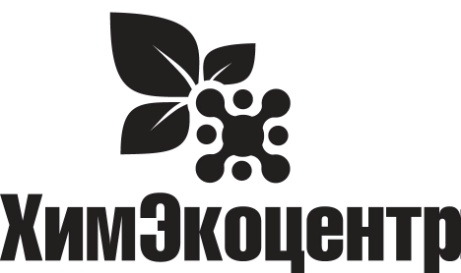 664005, г. Иркутск, ул. Маяковского, 2, оф. 6Тел. 8(3952)951966, e-mail:info@himcentre.ru web: www.himcentre.ruИНН 3812153694 КПП 381201001 ОГРН 1143850008060MultipowerProfСредство усиленного действия для мытья полов всех типов. Концентрат.Описание:Щелочное моющее низкопенное  средство усиленного действия.  Не содержит агрессивных веществ и растворителей. Хорошо растворяется в воде. Эффективно в воде любой жесткости и температуры.Удаляет основные виды загрязнений с большинства напольных покрытий. Не требует смывания. Не оставляет разводов. Не закупоривает форсунки в распыляющих системах.Экологически безопасно. При размораживании сохраняет свои свойства.Назначение:Для ежедневного мытья следующих типов напольных покрытий – керамических, синтетических (ПВХ, винил), из натурального и искусственного камня (мрамор, гранит, терраццо), каучуковых, окрашенных деревянных, наливных.  Может применяться для мытья вручную, машинным способом. Подходит для использования в дозирующих системах.ВНИМАНИЕ!На ламинате и линолеуме использовать только в виде очень разбавленного раствора.Не использовать на неокрашенных и лакированных деревянных покрытиях.С осторожностью применять на плитке, покрытой  глазурью, рельефной или глянцевой.Область применения:Средство применяется для ежедневного ухода за большинством типов напольных покрытий в помещениях организаций общественного питания (столовых, баров, кафе, ресторанов), торговых и деловых центров, медицинских, образовательных и иных учреждений, спортивно-оздоровительных и культурно-досуговых сооружений, предприятий промышленности, гостиниц и вокзалов, на всех видах транспорта и в быту.Способ применения:Для мойки полов и стен: вручную - разбавить 1:65-1:130 для влажной уборки шваброй, 1:20 для генеральной уборки; с поломоечной машиной - разбавить из расчета 0,5-1 л / бак 64 л.Для мойки деревянных поверхностей: разбавить 1:60. Нанести на поверхность смоченной средством салфеткой. Вытереть насухо.Для мойки нержавеющей стали и алюминия: разбавить 1:40. Нанести на поверхность смоченной средством салфеткой. Вытереть насухо.Для мойки стеклянных и зеркальных поверхностей: разбавить 1:125. Распылить на поверхность. Вытереть насухо.Для мойки кожаных и пластиковых поверхностей: разбавить 1:60. Нанести распылением, салфеткой (губкой). Вытереть насухо.Для мойки полов в спортивных залах: разбавить 1:15 горячей водой. Вымыть со шваброй. Плинтусы чистить металлической щеткой.Для мойки авто- и авиатранспорта: разбавить 1:30. Нанести щеткой, смыть проточной водой из брандспойта (шланга).Для мойки пластиковой тары: разбавить 1:30. Нанести щеткой, смыть проточной водой из брандспойта (шланга).Для использования в дозирующих системах: использовать концентрат, действовать по инструкции изготовителя.Основные характеристики:Состав:	вода,  АПАВ, комплексообразователь, неорганическая соль, НПАВ, краситель.Значение pH (концентрат):	11,0Объем: 	 (бутылка),  (канистра)Меры предосторожности:Использовать резиновые перчатки и спецодежду.При попадании на кожу или в глаза обильно промыть их водой, обратиться к врачу.Хранение:Хранить в плотно закрытой упаковке в сухом темном помещении отдельно от пищевых продуктов. При температуре от +1 до +25оС. Беречь от детей.Срок годности: 36 месяцев (соблюдать условия транспортировки и хранения).